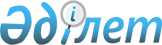 О внесении изменений и дополнений в приказ Министра сельского хозяйства Республики Казахстан от 25 ноября 2014 года № 9-1/613 "Об утверждении Правил субсидирования ставок вознаграждения по кредитам, а также лизингу технологического оборудования и сельскохозяйственной техники"
					
			Утративший силу
			
			
		
					Приказ Министра сельского хозяйства Республики Казахстан от 5 августа 2015 года № 9-1/723. Зарегистрирован в Министерстве юстиции Республики Казахстан 17 сентября 2015 года № 12079. Утратил силу приказом Министра сельского хозяйства Республики Казахстан от 23 мая 2016 года № 232

      Сноска. Утратил силу приказом Министра сельского хозяйства РК от 23.05.2016 № 232 (вводится в действие после дня его первого официального опубликования).      ПРИКАЗЫВАЮ:



      1. Внести в приказ Министра сельского хозяйства Республики Казахстан от 25 ноября 2014 года № 9-1/613 «Об утверждении Правил субсидирования ставок вознаграждения по кредитам, а также лизингу технологического оборудования и сельскохозяйственной техники» (зарегистрированный в Реестре государственной регистрации нормативных правовых актов № 9939, опубликованный 11 декабря 2014 года в информационно-правовой системе «Әділет») следующие изменения и дополнения:



      в Правилах субсидирования ставок вознаграждения по кредитам, а также лизингу технологического оборудования и сельскохозяйственной техники, утвержденных указанным приказом:



      пункты 4 и 5 изложить в следующей редакции:



      «4. Субсидированию подлежат ставки вознаграждения по договорам займа в сфере АПК, направленные на:

      1) пополнение оборотных средств, приобретение основных средств и строительство;

      2) лизинг технологического оборудования, сельскохозяйственной техники.

      Субсидирование не осуществляется по договорам возвратного лизинга, сублизинга.

      Субсидирование ставок вознаграждения осуществляется за счет и в пределах средств, предусмотренных в рамках соответствующей бюджетной программы, соответствующего финансового года, с учетом ранее заключенных договоров субсидирования.

      Субсидированию также подлежат ставки вознаграждения по договорам займа, целевым назначением которых является полное или частичное погашение заимствованных средств, с целевым назначением, указанным в подпунктах 1) и 2) настоящего пункта.



      5. Субсидирование ставки вознаграждения по договорам займа, одобренных комиссией, осуществляется на весь срок действия договоров.

      При продлении сроков действия договоров займа, сроки субсидирования не продлеваются.

      В случае изменения условий договоров займа, ранее одобренные и начисленные комиссией по годам, суммы субсидий не увеличиваются, сроки субсидирования не продлеваются. 

      В случае уменьшения суммы вознаграждения производится перерасчет сумм субсидий в сторону уменьшения, отдельно по каждому году.

      Расчет объемов субсидий осуществляется по ранее выданным финансовыми институтами договорам займа, при этом начисление субсидии начинается с 1 января года, в котором была предоставлена оператору заявка на субсидирование ставок вознаграждения по кредитам, а также лизингу технологического оборудования и сельскохозяйственной техники (далее - заявка на субсидирование) по форме, согласно приложению 2 к настоящим Правилам.

      Расчет объемов субсидии по договорам займа, заключенным в год подачи заявки на субсидирование оператору начинается с момента выдачи кредита или передачи предмета лизинга.

      По кредиту/лизингу, выданному финансовым институтом в иностранной валюте, субсидирование ставки вознаграждения осуществляется в тенге по курсу, установленному Национальным Банком Республики Казахстан на дату перечисления сумм субсидий администратором в финансовые институты. 

      В случае возникновения положительной курсовой разницы ее засчитывают в счет будущих субсидий, а в случае отрицательной курсовой разницы ее оплачивает заемщик.»;



      пункт 7 изложить в следующей редакции:



      «7. Услуги оператора оплачиваются администратором в пределах средств, предусмотренных в соответствующей бюджетной программе, согласно заключаемому договору по оказанию услуг на соответствующий финансовый год.»;



      пункт 11 изложить в следующей редакции:



      «11. Субсидирование ставки вознаграждения путем снижения ее на 10 % (десять) годовых в тенге и на 7 % (семь) в иностранной валюте осуществляется по договорам займа:

      на приобретение сельскохозяйственной техники у предприятий, которые заключили соглашения о промышленной сборке в соответствии с приказом заместителя Премьер-Министра - Министра индустрии и новых технологий Республики Казахстан от 11 июня 2010 года № 113 «О некоторых вопросах заключения, условиях и типовой форме Соглашения о промышленной сборке моторных транспортных средств с юридическими лицами - резидентами Республики Казахстан» (зарегистрированный в Реестре государственной регистрации нормативных правовых актов № 6299);

      специализированных организаций на обеспечение кормами субъектов агропромышленного комплекса, занятых животноводством;

      на приобретение следующих видов сельскохозяйственной техники и оборудования (в комплектации) в отрасли животноводства и кормопроизводства:

      1) комбайны, трактора, тракторные прицепы, сеялки, водовозы;

      2) самоходные и прицепные жатки;

      3) комбинированные универсальные навески со сменными рабочими органами;

      4) мехлопаты;

      5) бороны, плуги, культиваторы всех видов;

      6) оросительные системы;

      7) грабли, ворошилки, волокуши, валкоукладчики, валкообразователи;

      8) кормоуборочные комбайны, кормоуборочные машины;

      9) пресс-подборщики, стогометатели;

      10) кормосмесители, кормораздатчики, дробилки, смесители и измельчители;

      11) загрузчики и тележки для транспортировки тюков и рулонов, резчик рулонов и обмотчик рулонов;

      12) доильные установки;

      13) стойловое оборудование и системы навозоудаления для животноводческих ферм;

      14) автопоилки, индивидуальные поилки;

      15) комбикормовые установки и минизаводы;

      16) охладители молока и танки-охладители;

      17) анализаторы молока;

      18) установки для приемки молока;

      19) пастеризаторы;

      20) сепараторы самовыгружающие;

      21) деаэраторы;

      22) установки автоматических стандартизаций жирности молока;

      23) специальные транспортные средства для перевозки скота;

      24) молоковозы;

      25) станки-фиксаторы для зооветеринарных обработок;

      26) косилки (самоходные, навесные, роторные, дисковые, прицепные, полунавесные, плющилки, косилки-измельчители);

      27) оборудование для выпаса и содержания сельскохозяйственных животных, а также передовые технологии, используемые в животноводстве (электроизгороди, альтернативные источники электроэнергии, ветронасосы для подъема воды, системы радиосвязи и видеонаблюдения, навигационные системы GPS).

      В случае, если договором займа предусмотрено приобретение техники и оборудования, указанных в подпунктах 1) - 7) части первой настоящего пункта, то предоставляется подтверждение о наличии у заемщика не менее 50 (пятьдесят) условных голов сельскохозяйственных животных, зарегистрированных в базе данных идентификации сельскохозяйственных животных или наличие земельных участков, используемых для выращивания кормовых культур. В этом случае субсидированию подлежит не более одной единицы техники и оборудования каждого вида на одного заемщика.

      Вторые и последующие единицы техники и оборудования одного вида субсидируются на условиях, указанных в настоящем пункте при наличии у заемщика достаточного поголовья сельскохозяйственных животных или земель под выращивание кормовых культур соответствии с требуемым нормативом.

      Допустимый норматив поголовья на одну единицу техники и оборудования одного вида составляет 200 (двести) условных голов сельскохозяйственных животных или 300 (триста) гектар земель, используемых для выращивания кормовых культур.

      Вторые и последующие единицы техники и оборудования одного вида, субсидируемые в соответствии с условиями настоящего пункта, определяются в соответствии с расчетом субсидирования второй и последующие единицы техники и оборудования одного вида в отрасли животноводства и кормопроизводства, изложенного в приложении 3 к настоящим Правилам.

      Финансовым институтом/заемщиком предоставляется раздельный график платежей, если одним договором займа также предусмотрено приобретение сельскохозяйственной техники и оборудования, которые не соответствуют условиям субсидирования изложенных в настоящем пункте.

      В случае, если раздельный график платежей не представлен, субсидирование осуществляется в соответствии с пунктом 10 настоящих Правил.»;



      пункты 13 и 14 изложить в следующей редакции:



      «13. Субсидированию не подлежат договора займа, по которым осуществляется поддержка в виде субсидирования ставки вознаграждения по другим государственным и/или бюджетным программам, а также договора займа, профинансированные за счет средств республиканского бюджета и Национального фонда Республики Казахстан.

      Субсидированию не подлежат договора займа, имеющие неисполненные обязательства по погашению основного долга и вознаграждения на дату подачи заявки на субсидирование в финансовый институт.

      Договора займа, по которым комиссией было принято решение о прекращении субсидирования, к повторному участию в программе не допускаются.

      К субсидированию ставки вознаграждения не допускаются договора займов, направленные на рефинансирование кредита/лизинга, по которым комиссией было принято решение о прекращении субсидирования. 

      Субсидирование ставки вознаграждения по кредитам/лизингу совмещается с государственными программами поддержки по гарантированию и страхованию займов, субсидированию на удешевление стоимости при приобретении основных средств (в том числе биологических активов), возмещению части расходов, понесенных субъектом агропромышленного комплекса при инвестиционных вложениях, направленных на создание новых либо расширение действующих производственных мощностей.



      14. Финансовые институты/заемщики формируют и направляют оператору следующие документы:

      1) заявку на субсидирование.

      При этом к заявке на субсидирование прилагаются:

      заверенная финансовым институтом копия договора займа с приложением графика погашения основного долга и вознаграждения, заключенного между финансовым институтом и заемщиком, а также проект обновленного графика погашения с расчетами субсидируемой/несубсидируемой частей ставок вознаграждения в бумажном виде и электронном редактируемом формате;

      заверенные финансовым институтом копии документов, подтверждающие целевое использование кредита/лизинга: акты целевого использования кредитного займа, выписки из ссудного счета заемщика о получении кредита (для банков второго уровня) или документа, подтверждающего перечисление кредита/передачи предмета лизинга;

      копия доверенности или приказа на право подписания другим лицом в случае, если заявка на субсидирование подписана не первым руководителем финансового института;

      письмо финансового института о согласии участия заемщика в программе субсидирования ставок вознаграждения по кредитам, а также лизингу технологического оборудования и сельскохозяйственной техники (предоставляется в случае подачи заявки на субсидирование заемщиком);

      выписка с базы данных по идентификации сельскохозяйственных животных или подтверждение с компетентного государственного органа о засеянных площадях под кормовые культуры;

      заверенные финансовым институтом копии первичных кредитных договоров на пополнение оборотных средств, приобретение основных средств и строительство, а также на получение в лизинг технологического оборудования, сельскохозяйственной техники;

      2) нотариально заверенная копия лицензии на право осуществления банковских операций (представляется один раз - при подаче первой заявки) при наличии.

      Заявка на субсидирование должна быть подписана уполномоченным лицом финансового института или лицом, имеющим доверенность с правом подписи, и скреплена печатью финансового института. 

      При этом отдельные заявки от филиалов (представительств) финансового института не принимаются.»;



      подпункт 3) пункта 17 изложить в следующей редакции:



      «3) направляет администратору на электронном носителе документы, предусмотренные пунктом 14 настоящих Правил, заключение оператора о соответствии/несоответствии заемщиков условиям настоящих Правил, расчет объемов причитающихся субсидий по каждому договору займа;»; 



      пункт 33 изложить в следующей редакции:



      «33. Финансовый институт ежеквартально, до 20 числа месяца, следующего за отчетным периодом и в конце года до 10 декабря (информация по состоянию на 1 декабря) представляет оператору отчет о фактическом использовании субсидий по форме, согласно приложению 3 к договору субсидирования с приложением выписки со специального банковского счета, заверенной финансовым институтом. Оператор предоставляет администратору на ежеквартальной основе мониторинг платежей ежеквартально до 30 числа месяца, следующего за отчетным периодом и в конце года до 15 декабря (информация по состоянию на 1 декабря).»; 



      пункт 35 изложить в следующей редакции:



      «35. В случае изменения условий действующего договора займа (ставка вознаграждения, сроки выплаты вознаграждения, предоставление отсрочки по выплате основного долга и/или вознаграждения) финансовый институт направляет оператору письмо с приложением копии принятого решения по изменению условий финансирования, обновленный график погашения основного долга, вознаграждения и объема субсидий. 

      При этом, изменение условий действующего договора займа возможно только при согласии заемщика.»;



      в приложении 5:



      пункт 3 изложить в следующей редакции:



      «3. По настоящему Договору администратор обязуется на условиях, определяемых Договором, осуществить субсидирование в пределах сумм денег, выделенных по соответствующей бюджетной программе «Возмещение ставки вознаграждения по кредитам (лизингу) на поддержку сельского хозяйства» согласно графику субсидирования заемщиков (далее – график субсидирования), указанного в приложении 2 к настоящему Договору.»;



      пункт 14 изложить в следующей редакции:



      «14. Финансовый институт обязан:

      1) ежеквартально, до 20 числа месяца, следующего за отчетным периодом, представлять оператору отчет о фактическом использовании субсидий по форме согласно приложению 3 к настоящему Договору. Форма «Отчет о фактическом использовании субсидий за ___ квартал 20__года» заполняется согласно пояснению, указанном в приложении 4 к настоящему Договору;

      2) в случае неисполнения заемщиком обязательств по погашению основного долга и вознаграждения более 3 (три) месяцев подряд, в течение 7 (семь) рабочих дней с момента обнаружения данного факта письменно информировать об этом оператора;

      3) в случае изменения условий действующего договора займа (ставка вознаграждения, сроки выплаты вознаграждения, предоставление отсрочки по выплате основного долга и/или вознаграждения), направлять оператору письмо с приложением копии принятого решения по изменению условий финансирования, обновленный график погашения основного долга, вознаграждения и объема субсидий;

      4) представлять оператору заявку на перечисление по форме, согласно приложению 2 к настоящему Договору.»;



      приложение 1 к Договору субсидирования ставок вознаграждения по кредитам, а также лизингу технологического оборудования и сельскохозяйственной техники изложить в новой редакции, согласно приложению 1 к настоящему приказу; 



      приложение 3 к Договору субсидирования ставок вознаграждения по кредитам, а также лизингу технологического оборудования и сельскохозяйственной техники изложить в новой редакции, согласно приложению 2 к настоящему приказу;



      дополнить приложением 4 к Договору субсидирования ставок вознаграждения по кредитам, а также лизингу технологического оборудования и сельскохозяйственной техники, согласно приложению 3 к настоящему приказу.



      2. Департаменту инвестиционной политики и финансовых инструментов Министерства сельского хозяйства Республики Казахстан обеспечить:

      1) государственную регистрацию настоящего приказа в Министерстве юстиции Республики Казахстан;

      2) в течение десяти календарных дней после государственной регистрации настоящего приказа в Министерстве юстиции Республики Казахстан направление его копии на официальное опубликование в периодические печатные издания и в информационно-правовую систему «Әділет»;

      3) размещение настоящего приказа на интернет-ресурсе Министерства сельского хозяйства Республики Казахстан и интранет-портале государственных органов.



      3. Контроль за исполнением настоящего приказа возложить на курирующего вице-министра сельского хозяйства Республики Казахстан.



      4. Настоящий приказ вводится в действие по истечении десяти календарных дней после дня его первого официального опубликования.      Министр сельского хозяйства

      Республики Казахстан                       А. Мамытбеков      «СОГЛАСОВАН»

      Министр финансов

      Республики Казахстан

      ______________ Б. Султанов

      от 19 августа 2015 года      «СОГЛАСОВАН»

      Министр национальной экономики

      Республики Казахстан

      ___________________ Е. Досаев

      от 15 августа 2015 года

Приложение 1            

к приказу Министра         

сельского хозяйства Республики Казахстан 



5 августа 2015 года № 9-1/723    Приложение 1         

к Договору субсидирования   

ставок вознаграждения     

по кредитам, а также лизингу 

технологического оборудования и 

сельскохозяйственной техники         Заявка на перечисление средств из республиканского

   бюджета на субсидирование ставок вознаграждения по кредитам,

         а также лизингу технологического оборудования и

                  сельскохозяйственной техники      «____» __________20__года      Настоящим, финансовый институт________________________в рамках

соответствующей бюджетной программы «Возмещение ставок вознаграждения

по кредитам (лизингу) на поддержку сельского хозяйства» просит

Министерство сельского хозяйства Республики Казахстан согласно

Договору на субсидирование от «____» __________ 20___ года № _____

перечислить средства из республиканского бюджета на счет финансового

института № _________________________ в сумме _______________________

тенге за ____________________период.      Руководитель

      финансового института _________________________________________

                  (подпись, фамилия, имя, отчество (при его наличии))Место печати

Приложение 2            

к приказу Министра         

сельского хозяйства Республики Казахстан 



5 августа 2015 года № 9-1/723    

Приложение 3             

к Договору субсидирования ставок 

вознаграждения по кредитам, а также 

лизингу технологического оборудования и 

сельскохозяйственной техники               Отчет о фактическом использовании субсидий

                    за____ квартал 20___годаРуководитель финансового института __________________________________

Место печати       (подпись, фамилия, имя,отчество (при его наличии))

Приложение 3            

к приказу Министра         

сельского хозяйства        

Республики Казахстан       

5 августа 2015 года № 9-1/723   Приложение 4             

к Договору субсидирования ставок  

вознаграждения по кредитам, а также 

лизингу технологического оборудования и 

сельскохозяйственной техники            Форма, предназначенная для сбора административных данных           Отчет о фактическом использовании субсидий

                     за____ квартал 20___года                  Отчетный период ___ квартал 20___ годаИндекс: форма № 1-ГС

Периодичность: квартальная

Круг лиц представляющих: финансовый институт

Куда представляется: акционерное общество «Казагромаркетинг» (далее –

оператор), Министерство сельского хозяйства Республики Казахстан

(далее – администратор) 

Срок представления: финансовый институт ежеквартально, до 20 числа

месяца, следующего за отчетным периодом, предоставляет оператору.

Оператор ежеквартально, до 30 числа месяца, следующего за отчетным

периодом, предоставляет администратору.Руководитель финансового института __________________________________

                                   (подпись, фамилия, имя, отчество

                                   (при его наличии))Место печати Пояснение по заполнению формы «Отчет о фактическом

использовании субсидий за____ квартал 20___года»      1. Форма «Отчет о фактическом использовании субсидий за____ квартал 20___года» представляется финансовым институтом оператору ежеквартально, до 20 числа месяца, следующего за отчетным периодом, оператором Министерству сельского хозяйства Республики Казахстан ежеквартально, до 30 числа месяца, следующего за отчетным периодом.



      2. Форма заполняется следующим образом:

      в столбце 1 «№ п/п» указывается порядковый номер;

      в столбце 2 «Наименование заемщика» указывается заемщик, одобренный к субсидированию;

      в столбце 3 «ИИН/БИН» указывается индивидуальный идентификационный номер/бизнес-идентификационный номер заемщика;

      в столбце 4 «№ и дата договора» указывается номер и дата договора займа заемщика;

      в столбце 5 «Сумма кредита, тенге» указывается общая сумма кредита, указанная в заключенном договоре займа, и единица измерения данного показателя;

      в столбце 6 «Всего предусмотрено субсидий за весь срок действия договора (утверждено по Протоколу комиссии), тенге» указывается предусмотренная сумма субсидий на весь срок действия договора, и единица измерения данного показателя;

      в столбцах 7, 8, 9 и 10 «Всего перечислено субсидий, тенге» указывается общий фактический объем перечисленных средств субсидий, в том числе объем субсидий перечисленных администратором финансовому институту и финансовым институтом заемщику за отчетный период, и единица измерения данного показателя;

      в столбцах 11 и 12 «Отклонение (+,-) (+) переплата, (-) недостаток, тенге» указывается разница между общими фактическими объемами перечисленных субсидий администратором финансовому институту и финансовым институтом заемщику (столбец 11= графа 7 - графа 9), в том числе за отчетный период разница между перечисленными субсидиями администратором финансовому институту и финансовым институтом заемщику (столбец 12 = графа 8 - графа 10), и единица измерения данного показателя;

      в столбце 13 «Возврат неиспользованных субсидий администратору (факт), тенге» указывается фактическая сумма неиспользованных субсидий перечисленная финансовым институтом на счет администратора, и единица измерения данного показателя;

      в столбце 14 «Остаток субсидий, находящийся на специальном счете финансового института (графа 11 - графа 13), тенге» указывается разница между суммой субсидий оставшейся после фактического распределения заемщикам и выплатой неиспользованной суммы субсидий администратору (столбец 14 = графа 11 - графа 13), и единица измерения данного показателя.
					© 2012. РГП на ПХВ «Институт законодательства и правовой информации Республики Казахстан» Министерства юстиции Республики Казахстан
				№ п/пНаименование заемщикаИИН/ БИН № и дата договораСумма кредита, тенгеВсего предусмотрено субсидий за весь срок действия договора (утверждено по Протоколу комиссии), тенгеВсего перечислено субсидий, тенгеВсего перечислено субсидий, тенгеВсего перечислено субсидий, тенгеВсего перечислено субсидий, тенгеОтклонение (+, -) (+) переплата, (-) недостаток, тенгеОтклонение (+, -) (+) переплата, (-) недостаток, тенгеВозврат неиспользованных субсидий администратору (факт), тенгеОстаток субсидий, находящийся на специальном счете финансового института (графа 11-графа 13), тенге№ п/пНаименование заемщикаИИН/ БИН № и дата договораСумма кредита, тенгеВсего предусмотрено субсидий за весь срок действия договора (утверждено по Протоколу комиссии), тенгеадминистратором финансовому институтуадминистратором финансовому институтуфинансовым институтом Заемщикуфинансовым институтом ЗаемщикуОтклонение (+, -) (+) переплата, (-) недостаток, тенгеОтклонение (+, -) (+) переплата, (-) недостаток, тенгеВозврат неиспользованных субсидий администратору (факт), тенгеОстаток субсидий, находящийся на специальном счете финансового института (графа 11-графа 13), тенге№ п/пНаименование заемщикаИИН/ БИН № и дата договораСумма кредита, тенгеВсего предусмотрено субсидий за весь срок действия договора (утверждено по Протоколу комиссии), тенгеВсегов том числе за отчетный периодВсегов том числе за отчетный периодВсего (графа 7 - графа 9)в том числе за отчетный период (графа 8 - графа 10)Возврат неиспользованных субсидий администратору (факт), тенгеОстаток субсидий, находящийся на специальном счете финансового института (графа 11-графа 13), тенге1234567891011121314Итого:№ п/пНаименование заемщикаИИН/ БИН № и дата договораСумма кредита, тенгеВсего предусмотрено субсидий за весь срок действия договора (утверждено по Протоколу комиссии), тенгеВсего перечислено субсидий, тенгеВсего перечислено субсидий, тенгеВсего перечислено субсидий, тенгеВсего перечислено субсидий, тенгеОтклонение (+, -) (+) переплата, (-) недостаток, тенгеОтклонение (+, -) (+) переплата, (-) недостаток, тенгеВозврат неиспользованных субсидий администратору (факт), тенгеОстаток субсидий, находящийся на специальном счете финансового института (графа 11-графа 13), тенге№ п/пНаименование заемщикаИИН/ БИН № и дата договораСумма кредита, тенгеВсего предусмотрено субсидий за весь срок действия договора (утверждено по Протоколу комиссии), тенгеадминистратором финансовому институтуадминистратором финансовому институтуфинансовым институтом Заемщикуфинансовым институтом ЗаемщикуОтклонение (+, -) (+) переплата, (-) недостаток, тенгеОтклонение (+, -) (+) переплата, (-) недостаток, тенгеВозврат неиспользованных субсидий администратору (факт), тенгеОстаток субсидий, находящийся на специальном счете финансового института (графа 11-графа 13), тенге№ п/пНаименование заемщикаИИН/ БИН № и дата договораСумма кредита, тенгеВсего предусмотрено субсидий за весь срок действия договора (утверждено по Протоколу комиссии), тенгеВсегов том числе за отчетный периодВсегов том числе за отчетный периодВсего (графа 7 - графа 9)в том числе за отчетный период (графа 8 - графа 10)Возврат неиспользованных субсидий администратору (факт), тенгеОстаток субсидий, находящийся на специальном счете финансового института (графа 11-графа 13), тенге1234567891011121314Итого: